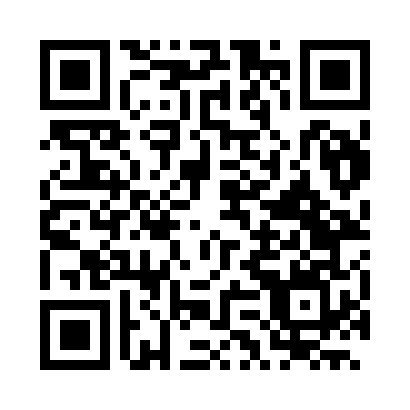 Prayer times for Itaborai, BrazilWed 1 May 2024 - Fri 31 May 2024High Latitude Method: NonePrayer Calculation Method: Muslim World LeagueAsar Calculation Method: ShafiPrayer times provided by https://www.salahtimes.comDateDayFajrSunriseDhuhrAsrMaghribIsha1Wed4:556:1111:483:025:266:382Thu4:556:1111:483:015:256:373Fri4:556:1211:483:015:246:374Sat4:566:1211:483:005:246:365Sun4:566:1311:483:005:236:366Mon4:566:1311:483:005:236:357Tue4:576:1411:482:595:226:358Wed4:576:1411:482:595:226:349Thu4:576:1411:482:585:216:3410Fri4:586:1511:482:585:206:3311Sat4:586:1511:482:585:206:3312Sun4:586:1611:482:575:206:3313Mon4:596:1611:482:575:196:3214Tue4:596:1711:482:575:196:3215Wed4:596:1711:482:565:186:3216Thu5:006:1811:482:565:186:3117Fri5:006:1811:482:565:176:3118Sat5:006:1811:482:555:176:3119Sun5:016:1911:482:555:176:3120Mon5:016:1911:482:555:166:3021Tue5:016:2011:482:555:166:3022Wed5:026:2011:482:545:166:3023Thu5:026:2111:482:545:166:3024Fri5:026:2111:482:545:156:3025Sat5:036:2211:482:545:156:2926Sun5:036:2211:492:545:156:2927Mon5:036:2311:492:545:156:2928Tue5:046:2311:492:545:146:2929Wed5:046:2311:492:535:146:2930Thu5:056:2411:492:535:146:2931Fri5:056:2411:492:535:146:29